MARIA FELINA D. PO                                ObjectiveTo work towards achieving the greater success in my career through hard work, consistency and the ability to work with others to achieve organizational goals, aims and objectives. To acquire a position in a fast paced, highly motivating where I can assist others while challenging and expanding my knowledge and understanding of the task at hand. I am seeking a position that will utilize my skills and offer the chance for advancement as well as allow me the opportunity to gain additional skills and experience.Work ExperiencesSTAFF NURSE								FEB. 15, 2014 - FEB. 25, 2016Elyzee Medical CenterTakasosi Street, Riyadh, Kingdom of Saudi ArabiaAssigned Area: Plastic Surgery and Dermatogy DepartmentJob Description:Cosmetic nursing is concerned with elective procedures that change the way people look. This might be something like operations of face-lifts, nose-jobs, tummy tucks or breast enlargements, and liposuction.  We provide perioperative and post-operative care, assisting surgeons with procedures, and treating patients during their recovery. We are likely to also perform non-surgical procedures too. Generally, these concentrate on facial alteration by adding substances to decrease wrinkles or remove old skin, for instance, assisting the physician on a Botox and Filler injections, and laser techniques.  Duties and Responsibilities:Establishes a good working environment in which patient receive a high standard of care.Takes responsibility for the direct delivery of professional and competent patient care by promoting quality care standard.Assist physicians in conducting consultation.Assist in special procedures like injecting botox and fillers, and laser techniques.Co-operate with medical and non-medical staff to ensure that a high standard of patient care is given.  Adhere to the Elyzee Medical Center guidelines for the safe handling, administration, storage and custody of medicinal products.  Providing comprehensive nursing care for pre-operative and post-operative patients.Assist in operating room as a scrub nurse or a circulating nurse.Handles machines such as Qswitched, Fractional/CO2 machine, Vaser 1 and 2, and Cool Lipo.Provides health teaching.Administer intravenous fluid. Making sure all equipment is sterilized and ready before procedures and treatments. Administer pre-op medications while observing the ten rights of medication administration. Informs the Head Nurse/Charge Nurse of any changes in circumstances which affects the standard of care.Maintain the safety well-being of the patients and staff in accordance with policies and procedures.Uses equipment and supplies in cost effective and responsible manner.Ensures the infection control practices are adhered in accordance with the approved infection control policies.Cases Assisted:Vaser liposuction (Vaser Lipo 1 and 2 machine) and traditional liposuctionOne-stitch Face LiftUpper and lower blepharoplastyRhinoplastyAlar reductionBreast Lift and Reduction, Breast AugmentationThigh lift, Brachioplasty, Abdominoplasty, and Abdominoplasty with muscle tighteningFat transfer or fat fillingButtocks augmentation adjustmentScar revisionDimple creationBelly button creationThread liftsBotox and facial filler injectionEyebrow and lip tattooChemical peelingNoninvasive skin care using fractional CO2 (GME) and Qswitched (Neosys) machinesRemoval of warts by electrocautery (Ellman) STAFF NURSE								MAY 1, 2012 - JUNE 30, 2013ROXAS MEMORIAL PROVINCIAL HOSPITALArnaldo Boulevard, Roxas City,  Capiz, 5800, PhilippinesAssigned Area: Veterants Ward, Surgical Ward  and Private RoomsJob Description:Responsible for being the main point of contact for patients, and contributing to the provision of the high standards of patient care.  Working shifts alongside expert consultants and a multi-disciplinary team of other healthcare specialists, observing and recording the condition of patients, assisting with tests and evaluations, & carrying out routine investigations.Duties and Responsibilities: Observing and recording the condition of patients. Arranging patient admissions and discharges. Taking the handover from a previous shift. Checking and administering drugs and injections. Identifies patient care requirements by establishing rapport with patients and other persons in a position to understand care requirements.Establishes a compassionate environment by providing emotional, psychological, and spiritual support to patients and their families.Promotes patient's independence by establishing patient care goals; teaching patients to understand condition, medications, and self-care skills; answering questions.Assures quality of care by adhering to therapeutic standards; measuring health outcomes against patient care goals and standards; making or recommending necessary adjustments; following hospital and nursing division's philosophies and standards of care set by agency regulations.Resolves patient problems and needs by utilizing multidisciplinary team strategies.Maintains safe and clean working environment by complying with procedures, rules, and regulations; calling for assistance from health care support personnel.Protects patients and employees by adhering to infection-control policies and protocols, medication administration and storage procedures, and controlled substance regulations.Documents patient care services by charting in patient and department records.VOLUNTEER NURSE						APRIL 27, 2011 - APRIL 30, 2012ROXAS MEMORIAL PROVINCIAL HOSPITALArnaldo Boulevard, Roxas City,  Capiz, 5800, PhilippinesAssigned Area: Pediatric WardDuties and Responsibilities:Assess the individual needs for nursing care based on the patient’s history, result of physical diagnostic and laboratory exams.Infers correct nursing diagnosis.Executes written, legal prescription for treatment, medication including intravenous injections according to protocol established.Provides health teaching and conducts discharge planning with patient, family and significant others.Observe hospital and nursing services rules and policies.Institutes nursing intervention consistent with the overall plan of care with special consideration of safety and comfortProfessional LicenseHealth Authority Abu Dhabi (HAAD)Application Number:				AGN165168Exam Date:					August 7, 2016 – PASSEDSaudi Commission for Health SpecialistNurse Technician eligibility ID:	             		14-R-N-0010721Valid Until:			            		 March  2017Professional Regulation Commission PRC Number:					0664398Date Registered:					December 7, 2010Valid Until:					November 21, 2019American Heart Association BLS for health care providers (CPR and AED) ProgramIssue Date:				 	April 11, 2016	Valid Until: 				 	April 10, 2018Educational BackgroundTERTIARY										2005 – 2009ST. ANTHONY COLLEGE OF ROXAS CITYSan Roque Ext., Roxas City, Capiz 5800, PhilippinesCourse: BACHELOR OF SCIENCE IN NURSINGSECONDARY										2001- 2005ST. MARYS ACADEMY OF CAPIZBurgos Street, Roxas City, Capiz 5800, PhilippinesELEMENTARY										1995 – 2001ST. MARYS ACADEMY OF CAPIZBurgos Street, Roxas City, Capiz 5800, PhilippinesSeminars AttendedPersonal DataDate of Birth:	November  21, 1986		Height:	5 feet		Weight:	56 kgAge:		29 years old		Civil Status:	Single		Nationality:	Filipino			Job Seeker First Name / CV No: 1830606Click to send CV No & get contact details of candidate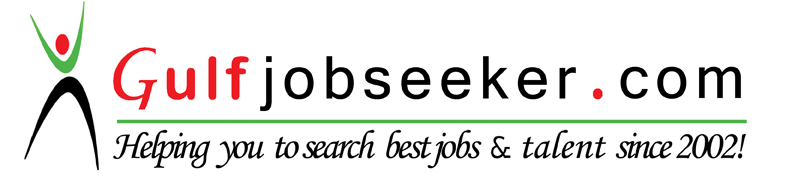 Basic Life SupportBLS for Healthcare Providers CourseApril 11, 2016FDM Training Center for Allied Health Prof.Iloilo City, Iloilo, Philippines3rd Infection Control CourseMay 28 - 29, 2014Saudi Commission for Health SpecialtiesKing Fahad Medical CityKindom of Saudi ArabiaMerging PathA Seminar on Bridging the GapBetween Theory and Practice AmongProfessional NursesMarch 17, 2013Acquit or ConvictInfection Control Seminar forHeath Care ProviderTOPIC: Transmission ofInfection Agents in Heathcare SettingJune 29, 2012General Assembly and Gala NightIn celebration of the InternationalNurses DayTHEME: Closing the Gap from EvidenceTo ActionMay 18, 2012Itravenous Therapy SeminarANSAP Registration No. 081April 18-20, 2011Central Philippine UniversitySchool of Graduate StudiesUrban Manor Hotel, Lawaan, Roxas City, PhilippinesPhilippine Nurses Association, Inc. Capiz ChapterHall of Governors, Capiz Provincial CapitolRoxas City, Capiz 5800, PhilippinesPhilippine Nurses Association, Inc. Capiz ChapterMVW Hotel and RestaurantRoxas City, Capiz 5800, PhilippinesAssociation of Nursing Service Administratorsof the Philippines (ANSAP)St. Anthony College of Roxas City, Inc.San Roque Ext., Roxas City Capiz, PhilippinesSeminar-Workshop in Nursing Theories:Foundation of Nursing Practice andNursing ManagementJanuary 18, 2009St. Anthony College of Roxas CitySan Roque Ext., Roxas City, Capiz, Philippines